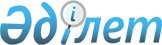 О внесении изменений и дополнений в приказ Министра энергетики Республики Казахстан от 2 марта 2015 года № 164 "Об утверждении Правил централизованной покупки и продажи расчетно-финансовым центром электрической энергии, произведенной объектами по использованию возобновляемых источников энергии"Приказ Министра энергетики Республики Казахстан от 28 декабря 2017 года № 481. Зарегистрирован в Министерстве юстиции Республики Казахстан 17 января 2018 года № 16239.
      ПРИКАЗЫВАЮ:
      1. Внести в приказ Министра энергетики Республики Казахстан от 2 марта 2015 года № 164 "Об утверждении Правил централизованной покупки и продажи расчетно-финансовым центром электрической энергии, произведенной объектами по использованию возобновляемых источников энергии" (зарегистрированный в Реестре государственной регистрации нормативных правовых актов за № 10662, опубликованный 18 августа 2015 года в информационно-правовой системе "Әділет") следующие изменения и дополнения:
      преамбулу изложить в следующей редакции:
      "В соответствии с подпунктами 5-3) и 10) статьи 6 Закона Республики Казахстан от 4 июля 2009 года "О поддержке использования возобновляемых источников энергии" ПРИКАЗЫВАЮ:";
      заголовок изложить в следующей редакции:
      "Об утверждении Правил централизованной покупки и продажи расчетно-финансовым центром электрической энергии, произведенной объектами по использованию возобновляемых источников энергии, перерасчета и перераспределения расчетно-финансовым центром соответствующей доли электрической энергии на квалифицированного условного потребителя по итогам календарного года";
      в Правилах централизованной покупки и продажи расчетно-финансовым центром электрической энергии, произведенной объектами по использованию возобновляемых источников энергии, утвержденных указанным приказом:
      заголовок изложить в следующей редакции:
      "Правила централизованной покупки и продажи расчетно-финансовым центром электрической энергии, произведенной объектами по использованию возобновляемых источников энергии, перерасчета и перераспределения расчетно-финансовым центром соответствующей доли электрической энергии на квалифицированного условного потребителя по итогам календарного года";
      пункт 1 изложить в следующей редакции:
      "1. Настоящие Правила централизованной покупки и продажи расчетно-финансовым центром электрической энергии, произведенной объектами по использованию возобновляемых источников энергии, перерасчета и перераспределения расчетно-финансовым центром соответствующей доли электрической энергии на квалифицированного условного потребителя по итогам календарного года (далее – Правила) разработаны в соответствии с Законом Республики Казахстан от 4 июля 2009 года "О поддержке использования возобновляемых источников энергии" (далее - Закон) и определяют порядок централизованной покупки и продажи расчетно-финансовым центром электрической энергии, произведенной объектами по использованию возобновляемых источников энергии, а также порядок перерасчета и перераспределения расчетно-финансового центра с квалифицированными условными потребителями.";
      пункт 2 изложить в следующей редакции:
      "1) прибор коммерческого учета – техническое устройство, предназначенное для коммерческого учета электрической энергии, разрешенное к применению в порядке, установленном законодательством Республики Казахстан;
      2) месяц поставки – календарный месяц фактической поставки электрической энергии от объектов по использованию ВИЭ, начинающийся первого числа соответствующего месяца;
      3) расчетно-финансовый центр по поддержке возобновляемых источников энергии (далее - расчетно-финансовый центр) – юридическое лицо, создаваемое системным оператором и определяемое уполномоченным органом, осуществляющее в порядке, предусмотренном Законом, централизованную покупку и продажу электрической энергии, произведенной объектами по использованию ВИЭ и поставленной в электрические сети единой электроэнергетической системы Республики Казахстан;
      4) фиксированный тариф – тариф на покупку расчетно-финансовым центром в порядке, установленном Законом, электрической энергии, производимой объектами по использованию ВИЭ;
      5) условные потребители электрической энергии от возобновляемых источников энергии (далее - условные потребители) – энергопроизводящие организации, использующие уголь, газ, серосодержащее сырье, нефтепродукты и ядерное топливо;
      субъекты рынка электрической энергии, приобретающие электрическую энергию из-за пределов Республики Казахстан;
      гидроэлектростанции с установками, расположенными в одном гидроузле, суммарной мощностью свыше тридцати пяти мегаватт, за исключением введенных в эксплуатацию после 1 января 2016 года;
      6) газ - сырой, товарный, сжиженный нефтяной и сжиженный природный газ;
      7) гидроузел гидроэлектростанции (далее - гидроузел) – комплекс гидротехнических сооружений гидроэлектростанции, объединенных по расположению и целям их работы, который может функционировать как самостоятельный объект по использованию ВИЭ;
      8) объект по использованию возобновляемых источников энергии (далее - объект по использованию ВИЭ) – технические устройства, предназначенные для производства электрической и (или) тепловой энергии с использованием ВИЭ, и взаимосвязанные с ними сооружения и инфраструктура, технологически необходимые для эксплуатации объекта по использованию ВИЭ и находящиеся на балансе собственника объекта по использованию ВИЭ;
      9) уполномоченный орган - центральный исполнительный орган, осуществляющий руководство и межотраслевую координацию в области поддержки использования ВИЭ;
      10) энергопроизводящая организация, использующая возобновляемые источники энергии (далее - Заявитель) – юридическое лицо, осуществляющее производство электрической и (или) тепловой энергии с использованием ВИЭ;
      11) зона потребления электрической энергии – часть единой электроэнергетической системы Республики Казахстан, в которой отсутствуют ограничения технического характера, препятствующие потреблению электрической энергии, произведенной объектом по использованию ВИЭ;
      12) квалифицированные условные потребители (далее – КУП) – лицо или группа лиц, в состав которой входят условные потребители и энергопроизводящие организации, использующие возобновляемые источники энергии, владеющие действующими (введенными в эксплуатацию после 1 января 2018 года и не включенными уполномоченным органом в Перечень энергопроизводящих организаций, использующих возобновляемые источники энергии) объектами по использованию возобновляемых источников энергии на праве собственности или на ином законном основании, вырабатываемая электрическая энергия которых в полном объеме потребляется данным лицом или группой лиц либо реализуется потребителям по договорным ценам согласно заключенным двусторонним договорам;
      13) договор продажи – договор продажи электрической энергии, заключаемый между расчетно-финансовым центром и квалифицированным условным потребителем, между расчетно-финансовым центром и условным потребителем;
      14) аукционная цена – цена на покупку расчетно-финансовым центром электрической энергии, производимой объектом по использованию возобновляемых источников энергии, определенная по итогам аукционных торгов и не превышающая уровня соответствующей предельной аукционной цены;
      15) аукционные торги – процесс, организуемый и проводимый организатором аукционных торгов в электронной системе на основе аукциона и направленный на отбор проектов по строительству новых объектов по использованию возобновляемых источников энергии и определение аукционных цен электрической энергии, производимой объектами по использованию возобновляемых источников энергии, с учетом плана размещения объектов по использованию возобновляемых источников энергии;
      16) реестр победителей аукционных торгов – документ, формируемый организатором по итогам аукционных торгов и подтверждающий результаты проведенных торгов.";
      пункт 6 изложить в следующей редакции:
      "6. Все энергопроизводящие организации, использующие ВИЭ, имеют автоматизированную систему коммерческого учета на своем объекте по использованию ВИЭ. Автоматизированная система коммерческого учета должна иметь возможность дистанционной передачи данных в региональные диспетчерские центры.
      Автоматизированная система коммерческого учета электрической энергии на объектах по использованию ВИЭ, оснащенных устройствами, предназначенными для аккумулирования электрической энергии, автономными источниками питания, а также резервными питающими электрическими сетями, обеспечивает коммерческий учет электрической энергии, отпускаемой и (или) потребляемой данными устройствами.
      Энергопроизводящие организации, использующие ВИЭ, в случае использования на объекте по использованию ВИЭ технических устройств, предназначенных для производства электрической энергии с использованием различных видов ВИЭ либо технических устройств, предназначенных для производства электрической энергии от использования одного вида ВИЭ, но подлежащей покупке расчетно-финансовому центру по различным фиксированным тарифам либо по аукционным ценам, оснащают объект по использованию ВИЭ приборами коммерческого учета таким образом, чтобы обеспечить раздельный учет произведенной электроэнергии.";
      пункт 7 изложить в следующей редакции:
      "7. Объекты по использованию ВИЭ классифицируются на следующие виды: 
      1) вновь вводимые (новые) объекты по использованию ВИЭ – объекты по использованию ВИЭ, вводимые в эксплуатацию после 21 июля 2013 года, для которых до 21 июля 2013 года не было утверждено и согласовано с уполномоченным органом по реализации государственной политики в области поддержки использования ВИЭ или местным исполнительным органом технико-экономическое обоснование проекта строительства объекта по использованию ВИЭ;
      2) действующие объекты по использованию ВИЭ – объекты, введенные в эксплуатацию с июля 2009 года по 21 июля 2013 года, имеющие заключенные договоры купли-продажи электрической энергии с региональными электросетевыми компаниями и (или) системным оператором, для которых до 21 июля 2013 года было утверждено и согласовано с уполномоченным органом по реализации государственной политики в области поддержки использования ВИЭ или местным исполнительным органом технико-экономическое обоснование проекта строительства объекта по использованию ВИЭ;
      3) объекты по использованию ВИЭ с технико-экономическим обоснованием – объекты по использованию ВИЭ, для которых до 21 июля 2013 года было утверждено и согласовано с уполномоченным органом по реализации государственной политики в области поддержки использования ВИЭ или местным исполнительным органом технико-экономическое обоснование проекта строительства объекта по использованию ВИЭ, и введенные в эксплуатацию после 21 июля 2013 года;
      4) реконструированные объекты по использованию ВИЭ – объекты по использованию ВИЭ, реконструированные после 21 июля 2013 года с заменой существующего основного генерирующего оборудования, при условии, что стоимость вводимого нового оборудования на реконструируемом объекте составляет не менее пятидесяти процентов величины балансовой стоимости объекта реконструкции на момент начала работ по реконструкции этого объекта, подтвержденной аудиторской организацией;
      5) вновь вводимые (новые) объекты по использованию ВИЭ, по аукционным ценам – объекты по использованию ВИЭ, включенные в реестр победителей аукционных торгов по результатам аукционных торгов и заключившие договора покупки с расчетно-финансовым центром по аукционной цене.";
      пункт 23 изложить в следующей редакции:
      "23. Заявитель, заключивший договор покупки, после завершения комплексного испытания электроустановок объекта по использованию ВИЭ регулярно направляет расчетно-финансовому центру следующую информацию:
      1) прогнозные объемы выработки, отпуска в сети электрической энергии, месячные посуточные часовые графики поставки электрической энергии на предстоящий месяц поставки - ежемесячно за десять календарных дней до месяца поставки;
      2) прогнозный объем выработки, отпуска в сети электрической энергии на предстоящий год с разбивкой по месяцам - ежегодно к двадцатому декабря;
      3) прогнозные суточные графики поставки электрической энергии на предстоящие сутки - ежедневно до 11 часов 00 минут по астанинскому времени;
      4) фактический месячный объем отпуска в сети электрической энергии - не позднее пятого числа месяца, следующего за месяцем поставки;
      5) фактический суточный почасовой объем отпуска в сети электрической энергии – ежедневно до 10 часов 00 минут по астанинскому времени;
      6) копию акта снятия показаний приборов коммерческого учета электрической энергии, подписанного между объектом по использованию ВИЭ и энергопередающей организацией к электрическим сетям которой подключен объект по использованию ВИЭ по форме, согласованной с расчетно-финансовым центром – не позднее седьмого числа месяца, следующего за месяцем поставки."; 
      пункт 62 изложить в следующей редакции:
      "62. Затраты на поддержку использования ВИЭ распределяются расчетно-финансовым центром между условными потребителями электрической энергии пропорционально доле их отпуска в сети.
      При этом, затраты на поддержку использования ВИЭ энергии не распределяются расчетно-финансовым центром на квалифицированного условного потребителя, за исключением случаев, предусмотренных пунктом 84 настоящих Правил.".
      дополнить главами 7 и 8 следующего содержания:
      "7. Порядок перерасчета и перераспределения расчетно-финансовым центром соответствующей доли электрической энергии на квалифицированных условных потребителей по итогам календарного года
      74. КУП для заключения договора продажи, не позднее чем за 30 (тридцать) календарных дней до даты ввода в эксплуатацию объекта по использованию ВИЭ, предоставляют расчетно-финансовому центру следующие документы:
      1) учредительные документы уполномоченного юридического лица, представляющего интересы КУП (далее – Представитель КУП);
      2) документ, подтверждающий право юридического лица представлять интересы КУП;
      3) копии правоустанавливающих документов на объект по использованию ВИЭ, введенным в эксплуатацию КУП;
      4) информацию об объемах, планируемых к отпуску в сеть электрической энергии КУП в разрезе объектов по использованию ВИЭ, введенными в эксплуатацию КУП и условных потребителей до конца текущего года;
      5) копию уведомления уполномоченного органа о включении КУП в план размещения объектов по использованию ВИЭ, утверждаемый уполномоченным органом в соответствии с подпунктом 5) статьи 6 Закона.
      75. Расчетно-финансовый центр заключает договор продажи электрической энергии, произведенной энергопроизводящими организациями, использующими ВИЭ с Представителем КУП в соответствии с типовой формой договора продажи, утверждаемой уполномоченным органом согласно подпункту 10) статьи 6 Закона.
      76. Договор продажи подписывается первым руководителем расчетно-финансового центра или иным лицом, уполномоченным подписать договор продажи, в двух экземплярах и направляется Представителю КУП на подписание в течение 5 (пяти) рабочих дней после получения полного пакета документов от КУП. 
      Первый руководитель или иное уполномоченное лицо Представителя КУП, подписывает договор продажи в двух экземплярах и направляет один экземпляр подписанного договора продажи расчетно-финансовому центру в срок не более 5 (пяти) рабочих дней со дня его получения.
      77. Договор продажи вступает в силу с даты начала проведения комплексного испытания электроустановок объекта по использованию ВИЭ, введенного в эксплуатацию КУП и включенного в План размещения объектов по использованию ВИЭ, при этом действующий договор продажи с условным потребителем прекращает свое действие с указанной даты.
      78. После подписания договора продажи, Представитель КУП предоставляет в расчетно-финансовый центр следующие документы:
      1) копию акта приемки в эксплуатацию объекта по использованию ВИЭ, введенного в эксплуатацию КУП и утвержденного в порядке, определҰнном законодательством Республики Казахстан в сфере архитектурной, градостроительной и строительной деятельности, в течение 5 (пяти) рабочих дней с даты подписания данного акта;
      2) копию акта разграничения балансовой принадлежности и эксплуатационной ответственности сторон, подписанного между энергопередающей организацией и энергопроизводящей организацией, использующей ВИЭ, введенной в эксплуатацию КУП, в течение 5 (пяти) рабочих дней с даты подписания данного акта; 
      3) копию акта приемки схемы коммерческого учета электрической энергии, включающего схему размещения приборов коммерческого и технического учета на объекте по использованию ВИЭ, подписанного между энергопередающей организацией и энергопроизводящей организацией, использующей ВИЭ, введенной в эксплуатацию КУП, в течение 5 (пяти) рабочих дней с даты подписания данного акта.
      79. КУП до ввода в эксплуатацию объекта по использованию ВИЭ, обеспечивает функционирование автоматизированной системы коммерческого учета электрической энергии (далее – АСКУЭ) на своем объекте по использованию ВИЭ. АСКУЭ должна иметь возможность дистанционной передачи данных в региональные диспетчерские центры.
      80. КУП ежегодно к двадцатому декабря направляют расчетно-финансовому центру информацию о прогнозных объемах выработки, отпуска в сети, поставки энергопередающим организациям и потребителям электрической энергии на предстоящий год от объектов по использованию ВИЭ, введенных в эксплуатацию КУП и условных потребителей.
      81. Фактические значения объема электрической энергии, произведенной объектами по использованию ВИЭ, введенных в эксплуатацию КУП и объемы отпуска в сеть электроэнергии КУП определяются фактическим балансом производства-потребления электрической энергии на оптовом рынке электрической энергии Республики Казахстан, формируемым системным оператором за расчетный месяц.
      82. Представитель КУП распределяет затраты на поддержку использования ВИЭ, рассчитанные расчетно-финансовым центром между условными потребителями пропорционально доле их отпуска в сети. 
      83. Представитель КУП оплачивает расчетно-финансовому центру за поставленную электрическую энергию по тарифу на поддержку ВИЭ не позднее 30 (тридцати) календарных дней после завершения расчетного периода. Расчетно-финансовый центр и Представитель КУП производят сверку взаиморасчетов не менее одного раза в год.
      84. Расчетно-финансовый центр производит перерасчет и перераспределяет соответствующую долю электрической энергии на КУП в случае, когда соотношение годового объема выработки электрической энергии (или объема за меньший период при выработке электрической энергии менее одного календарного года) объектом по использованию возобновляемых источников энергии, введенным в эксплуатацию квалифицированным условным потребителем, к объему отпуска в сеть условным потребителем, окажется меньше каждого из двух нижеперечисленных показателей:
      1) фактического показателя доли объема электрической энергии, вырабатываемой объектами по использованию ВИЭ, в общем объеме производства электрической энергии;
      2) целевого показателя, предусмотренного документами Системы государственного планирования Республики Казахстан.
      При этом, меньшим периодом при выработке электрической энергии менее одного календарного года является месяц.
      85. Дкуп факт - соотношение фактического годового объема выработки электрической энергии (или объема за меньший период при выработке электрической энергии менее одного календарного года) объектами по использованию ВИЭ, введенных в эксплуатацию КУП, к объему отпуска в сеть условными потребителями с учетом их зоны потребления электрической энергии, определяется по формуле:
      Дкуп факт = Vвиэ куп факт г/ V уп куп факт г*100%, где
      V виэ куп факт г – фактический объем электрической энергии, произведенной объектом по использованию ВИЭ, введенного в эксплуатацию КУП;
      V уп куп факт г – фактический годовой объем электрической энергии, отпущенной в сеть условными потребителями.
      В случае если Дкуп факт равен или больше Дфакт г либо Пцг, то расчетно-финансовый центр перерасчет и перераспределение не производит.
      86. Фактический показатель доли объема электрической энергии, вырабатываемой объектами по использованию ВИЭ, в общем объеме производства электрической энергии с учетом их зоны потребления электрической энергии, определяется по формуле:
      Дфакт г = Vвиэ факт г/Vуп факт г*100%, где
      Vвиэ факт г - фактический годовой объем электрической энергии, произведенный энергопроизводящими организациями, использующими ВИЭ;
      Vуп факт г – фактический годовой объем электрической энергии, поставленной в сеть условными потребителями.
      87. Целевой показатель, предусмотренный документами Системы государственного планирования Республики Казахстан (Пцг), утвержденный приказом Министра энергетики Республики Казахстан от 7 ноября 2016 года № 478 (зарегистрированный в Реестре государственной регистрации нормативных правовых актов № 14489). При этом уполномоченный орган определяет целевые показатели по годам с учетом их зоны потребления электрической энергии.
      88. Расчетно-финансовый центр:
      1) до достижения КУП по итогам месяца поставки любого из показателей, указанных в пункте 84, распределяет затраты на поддержку использования ВИЭ на КУП по следующей формуле:
      Vкуп = (Vвиэ рфц факт + Vвиэ куп факт)/(Vуп рфц факт +Vуп куп факт) * Vуп куп факт - Vвиэ куп факт, где
      Vкуп – объем продажи расчетно-финансовым центром электрической энергии КУП за календарный месяц;
      Vвиэ рфц факт – фактический месячный объем электрической энергии, произведенной энергопроизводящими организациями, использующими ВИЭ и реализуемый расчетно-финансовому центру по соответствующей зоне потребления электрической энергии;
      Vуп рфц факт – фактический месячный объем электрической энергии, поставленной в сеть условными потребителями в соответствующей зоне потребления без учета объема электрической энергии, отпущенной в сеть условными потребителями КУП;
      V уп куп факт – фактический месячный объем электрической энергии, отпущенной в сеть условными потребителями КУП по соответствующей зоне потребления электрической энергии;
      V виэ куп факт – фактический месячный объем электрической энергии, произведҰнной объектом по использованию ВИЭ, введенного в эксплуатацию КУП по соответствующей зоне потребления электрической энергии;
      2) до достижения КУП по итогам месяца поставки любого из показателей, указанных в пункте 84, распределяет затраты на поддержку использования ВИЭ на каждого условного потребителя по следующей формуле:
      Vуп рфц i = (Vвиэ рфц факт + Vвиэ куп факт)/(Vуп рфц факт +Vуп куп факт) * Vуп i, где
      Vуп рфц i – объем продажи условному потребителю электрической энергии, произведенной энергопроизводящими организациями, использующими ВИЭ, в календарном месяце;
      Vуп i – объем электрической энергии, отпущенной в сеть данным условным потребителем за календарный месяц;
      3) После достижения КУП по итогам месяца поставки любого из показателей, указанных в пункте 84, затраты на поддержку использования ВИЭ распределяются расчетно-финансовым центром на КУП по итогам календарного года. 
      89. Расчетно-финансовый центр по итогам календарного года распределяет объҰм продажи электрической энергии для КУП в месяце, следующем после календарного года по следующей формуле:
      Vпр куп г = (Vвиэ рфц факт г + Vвиэ куп факт г)/(Vуп рфц факт г +Vуп куп факт г) * Vуп куп факт г - Vвиэ куп факт г. - ∑Vпр куп (мес), где
      Vпр куп г – объем продажи электрической энергии, перераспределяемый на КУП за календарный год;
      ∑Vпр куп (мес) – суммарный объем проданной электрической энергии для КУП за расчетные месяцы в расчетном году.
      В случае, если Vпр куп г - отрицательный, перерасчет не производится.
      90. Объем продажи электрической энергии, перераспределяемый на КУП, оплачивается Представителем КУП по тарифу на поддержку использования ВИЭ, действующему на момент выставления расчетно-финансовым центром документов к оплате. 
      В случае перераспределения объема электрической энергии на КУП, расчетно-финансовый центр производит перерасчет объема электрической энергии, поставленной условным потребителям по итогам календарного года в следующем календарном году, путем снижения объема покупки электрической энергии, выработанной объектами по использованию ВИЭ, в течение года для каждого условного потребителя пропорционально доле их отпуска в сеть в текущем календарном году с учетом зоны потребления электрической энергии.
      91. Объем перерасчета электрической энергии ВИЭ по соответствующей зоне потребления электрической энергии за календарный год для каждого условного потребителя с учетом перераспределения объемов продажи на КУП, рассчитанного согласно пункту 89 настоящих Правил, осуществляется по следующей формуле:
      Vрасч уп i = Vпр куп г * Vуп i г/ Vвиэ рфц факт г, где
      Vрасч уп i – объем перерасчета электрической энергии ВИЭ за календарный год для условного потребителя; 
      Vвиэ рфц факт г – фактический годовой объем электрической энергии, произведенной энергопроизводящими организациями, использующими ВИЭ и реализуемый расчетно-финансовому центру по соответствующей зоне потребления электрической энергии;
      Vуп i г – объем продажи условному потребителю электрической энергии, произведенной энергопроизводящими организациями, использующими ВИЭ, в расчетном году.
      92. Снижение объема продажи электрической энергии для условного потребителя производится в течение года в следующем после календарного года месяце, путем вычитания объема перерасчета электрической энергии из объема продаж электрической энергии, произведенной энергопроизводящими организациями, использующими ВИЭ, рассчитанного для условного потребителя в месяце поставки в текущем году.
      В случае, если объем перерасчета электрической энергии для условного потребителя превышает величину объема продажи электрической энергии, произведенной энергопроизводящими организациями, использующими ВИЭ, рассчитанного для условного потребителя в месяце поставки, указанная величина подлежит вычету в следующем расчетном месяце до полного взаиморасчета в течение года.
      В случае, если величина объема продаж электрической энергии, произведенной энергопроизводящими организациями, использующими ВИЭ, рассчитанного для условного потребителя, в месяце поставки равна нулю, объем перерасчета электрической энергии для условного потребителя подлежит вычету в следующем расчетном месяце до полного взаиморасчета в течение текущего года.
      8. Порядок централизованной покупки расчетно-финансовым центром электрической энергии, произведенной на вновь вводимых объектах по использованию ВИЭ, по аукционным ценам
      93. Заявитель, признанный победителем аукционных торгов, в течение 60 календарных дней с момента включения его и его соответствующего проекта по строительству объекта по использованию ВИЭ в перечень энергопроизводящих организаций, использующих ВИЭ, опубликованный на интернет-ресурсе уполномоченного органа, подает Заявку на заключение договора покупки электрической энергии в расчетно-финансовый центр.
      94. К Заявке на заключение договора покупки с расчетно-финансовым центром Заявитель представляет:
      1) учредительные документы;
      2) финансовое обеспечение исполнения условий договора покупки в качестве гарантии того, что он в установленные сроки исполнит обязательства, предусмотренные договором покупки;
      3) документ, подтверждающий полномочия лица на подписание договора покупки;
      4) информацию о планируемых объемах поставки электрической энергии;
      5) копию письменного уведомления об итогах прошедших аукционных торгов.
      95. Финансовое обеспечение исполнения условий договора покупки предоставляется Заявителем одним из нижеперечисленных способов:
      1) гарантийный денежный взнос, который вносится на специальный банковский счет расчетно–финансового центра в тенге;
      2) банковская гарантия, оформленная в соответствии с Правилами выдачи банками второго уровня банковских гарантий и поручительств, утвержденными постановлением Правления Национального Банка Республики Казахстан от 28 января 2017 года № 21 (зарегистрированный в Реестре государственной регистрации нормативных правовых актов № 14915) или резервный аккредитив, выпущенные по системе SWIFT.
      Банковская гарантия или резервный аккредитив должны быть представлены Заявителем: 
      от банков - резидентов РК, долгосрочный кредитный рейтинг в иностранной валюте, которых не ниже "В" по Standard&Poor’s или "В-" по Fitch или "В3" по Moody’sInvestorsService либо рейтинг родительской организации (которой принадлежит более 50% акций банка-резидента РК) не ниже уровня "BВB" по Standard&Poor’s или "ВВВ" по Fitch или "Ваа2" по Moody’sInvestorsService; 
      от банков - нерезидентов РК, долгосрочный кредитный рейтинг в иностранной валюте, которых не ниже "ВВВ" по Standard&Poor’s, "ВВВ" по Fitch "Ваа2" по Moody’sInvestorsService.
      При этом, банковская гарантия или резервный аккредитив от банков-нерезидентов Республики Казахстан должны быть подтверждены банками-резидентами, путем выпуска гарантии под контр-обязательства нерезидентов согласно подпункту 1) настоящего пункта.
      96. Размер финансового обеспечения исполнения условий договора покупки составляет 10 000 (десять тысяч) тенге на 1 (один) кВт установленной мощности, умноженный на установленную мощность объекта ВИЭ, указанную в Реестре победителей аукционных торгов.
      97. Банковская гарантия или резервный аккредитив должны быть безотзывными и предусматривать возможность их исполнения полностью или частично по указанию получателя (бенефициара) со сроком действия с даты подписания договора покупки:
      для солнечных электростанций – не менее 25 месяцев;
      для ветровых и биогазовых электростанций – не менее 37 (тридцати семи) месяцев;
      для гидроэлектростанций – не менее 49 (сорока девяти) месяцев.
      98. Банковская гарантия или резервный аккредитив исполняются банком при предоставлении следующих документов расчетно-финансовым центром:
      1) заявление о неисполнении обязательств лица - должника оформленное на бумажном носителе, подписанное уполномоченным лицом расчетно-финансового центра и заверенное оттиском печати расчетно-финансового центра;
      2) требование на оплату с указанием суммы удержания в соответствии с договором покупки.
      99. Все банковские комиссии и расходы, связанные с финансовым обеспечением, в том числе и Банка получателя (бенефициара) оплачивает победитель аукционных торгов (продавец).
      100. Возврат финансового обеспечения исполнения условий договора покупки или его части осуществляется в случае своевременного ввода в эксплуатацию объекта по использованию ВИЭ, в течение 10 (десяти) рабочих дней со дня предоставления письменного обращения.
      101. Финансовое обеспечение исполнения условий договора покупки удерживается в порядке, установленном пунктом 98 настоящих Правил в следующих случаях:
      1) при не предоставлении в течение 12 месяцев с даты подписания договора покупки копии уведомления о начале строительно-монтажных работ объекта по использованию ВИЭ, в отношении которого заключается договор покупки, направленного в государственный орган, осуществляющий государственный архитектурно-строительный контроль - в размере 30% от суммы финансового обеспечения исполнения условий договора покупки; 
      2) при не предоставлении копии акта приемки объекта в эксплуатацию по использованию ВИЭ, утвержденного в соответствии с законодательством Республики Казахстан в сфере архитектурной, градостроительной и строительной деятельности, в отношении которого заключается договор покупки – в размере 100% от суммы финансового обеспечения исполнения условий договора покупки, а в случае удержания части финансового обеспечения исполнения условий договора покупки в соответствии с подпунктом 1) настоящего пункта - 70% суммы финансового обеспечения исполнения условий договора покупки в следующие сроки с даты подписания договора покупки:
      для солнечных электростанций – в течение 24 (двадцати четырех) месяцев;
      для ветровых и биогазовых электростанций – в течение 36 (тридцати шести) месяцев;
      для гидроэлектростанций – в течение 48 (сорока восьми) месяцев.
      102. Расчетно-финансовый центр рассматривает Заявку и представленные документы в срок не более 10 (десяти) рабочих дней с момента их получения. В случае непредставления Заявителем документов, предусмотренных пунктом 94 настоящих Правил в полном объеме, расчетно-финансовый центр в течение 5 (пяти) рабочих дней со дня их поступления возвращает Заявку с указанием причин возврата. 
      Заявитель в течение 15 календарных дней с даты возврата Заявки дополняет Заявку недостающими документами и/или устраняет замечания Расчетно-финансового центра в целях приведения Заявки и прилагаемых документов в соответствие с требованиями настоящих Правил и законодательства Республики Казахстан.
      103. Расчетно-финансовый центр заключает с Заявителем договор покупки электрической энергии при выполнении следующих условий:
      1) заявитель представил документы, предусмотренные пунктом 94 настоящих Правил;
      2) объект по использованию ВИЭ и Заявитель включены в перечень по результатам аукционных торгов;
      3) между расчетно-финансовым центром и Заявителем нет действующего договора покупки электрической энергии, произведенной на объекте по использованию ВИЭ, указанном в Заявке;
      4) заявитель выбирает реализацию производимой электрической энергии, согласно пункту 1 статьи 9 Закона;
      5) заявителем выполнены требования пунктов 93, 94 и 102 настоящих Правил;
      6) банковская гарантия или резервный аккредитив представлены в соответствии с пунктом 95 настоящих Правил.
      104. Договор покупки оформляется в соответствии с типовой формой договора покупки, утверждаемой уполномоченным органом согласно подпункту 10) статьи 6 Закона. В договоре покупки указывается аукционная цена в соответствии с реестром победителей аукционных торгов для Заявителя. Аукционная цена, указанная в договоре покупки, применяется с даты начала комплексного испытания электроустановок электростанции, при котором электрическая энергия была выдана в электрические сети энергопередающей организации, в течение 15 (пятнадцати) лет с ежегодной индексацией согласно Правил определения фиксированных тарифов и предельных аукционных цен, утвержденных постановлением Правительства Республики Казахстан от 27 марта 2014 года № 271.
      105. Расчетно-финансовый центр направляет Заявителю по адресу, указанному в Заявке, или передает уполномоченному представителю Заявителя нарочно по месту нахождения расчетно-финансового центра два экземпляра проекта договора покупки в течение 10 (десяти) рабочих дней со дня поступления документов, необходимых для заключения договора покупки с расчетно-финансовым центром, предусмотренных пунктом 94 настоящих Правил.
      106. После подписания договора покупки Заявитель предоставляет в расчетно-финансовый центр следующие документы:
      1) копию уведомления о начале строительно-монтажных работ объекта по использованию ВИЭ, в отношении которого заключается договор покупки, направленного в государственный орган, осуществляющий государственный архитектурно-строительный контроль - в течение 12 (двенадцати) месяцев с даты подписания договора покупки;
      2) копию акта приемки в эксплуатацию объекта по использованию ВИЭ, утвержденного в порядке, определҰнном законодательством Республики Казахстан в сфере архитектурной, градостроительной и строительной деятельности, в отношении которого заключается договор покупки – в течение 24 (двадцати четырех) месяцев с даты подписания договора покупки для солнечных электростанций, в течение 36 (тридцати шести) месяцев с даты подписания договора покупки для ветровых и биогазовых электростанций, в течение 48 (сорока восьми) месяцев с даты подписания договора покупки для гидроэлектростанций;
      3) копию акта разграничения балансовой принадлежности и эксплуатационной ответственности сторон, подписанного между энергопередающей организацией и Заявителем для объекта по использованию ВИЭ, в отношении которого заключается договор покупки – в течение 10 (десяти) рабочих дней с даты подписания акта разграничения балансовой принадлежности и эксплуатационной ответственности сторон и до начала комплексных испытаний объекта по использованию ВИЭ;
      4) копию акта приемки схемы коммерческого учета электрической энергии, включающего схему размещения приборов коммерческого и технического учета на объекте по использованию ВИЭ, подписанного между энергопередающей организацией и Заявителем для объекта по использованию ВИЭ, в отношении которого заключается договор покупки – в течение 10 (десяти) рабочих дней с даты подписания акта приемки схемы коммерческого учета электрической энергии и до начала комплексных испытаний объекта по использованию ВИЭ;
      5) по запросу расчетно-финансового центра направлять информацию о ходе строительства объекта по использованию ВИЭ.
      107. В случае нарушения срока предоставления копии акта приемки в эксплуатацию объекта по использованию ВИЭ согласно подпункту 2) пункта 106 настоящих Правил, договор покупки прекращает свое действие.
      108. На Заявителей и на расчетно-финансовый центр, заключающих договор покупки по итогам аукционных торгов, распространяются положения пунктов 14, 15, 18-19, 21-32 настоящих Правил.
      109. Договор покупки и соответствующая аукционная цена прекращают свое действие по истечению 15 (пятнадцати) лет с даты начала покупки электрической энергии, выработанной объектом по использованию ВИЭ в соответствии с договором покупки.". 
      2. Департаменту по возобновляемым источникам энергии Министерства энергетики Республики Казахстан в установленном законодательством Республики Казахстан порядке обеспечить:
      1) государственную регистрацию настоящего приказа в Министерстве юстиции Республики Казахстан; 
      2) в течение десяти календарных дней со дня государственной регистрации настоящего приказа направление его копии в бумажном и электронном виде на казахском и русском языках в Республиканское государственное предприятие на праве хозяйственного ведения "Республиканский центр правовой информации Министерства юстиции Республики Казахстан" для официального опубликования и включения в Эталонный контрольный банк нормативных правовых актов Республики Казахстан;
      3) в течение десяти календарных дней после государственной регистрации настоящего приказа направление его копии на официальное опубликование в периодические печатные издания;
      4) размещение настоящего приказа на официальном интернет-ресурсе Министерства энергетики Республики Казахстан;
      5) в течение десяти рабочих дней после государственной регистрации настоящего приказа в Министерстве юстиции Республики Казахстан представление в Департамент юридической службы Министерства энергетики Республики Казахстан сведений об исполнении мероприятий, предусмотренных подпунктами 2), 3) и 4) настоящего пункта.
      3. Контроль за исполнением настоящего приказа возложить на курирующего вице-министра энергетики Республики Казахстан.
      4. Настоящий приказ вводится в действие по истечении десяти календарных дней после дня его первого официального опубликования.
      "СОГЛАСОВАН"
      Министр национальной экономики
      Республики Казахстан
      _______________ Т. Сулейменов
      "____" __________ 2017 года
					© 2012. РГП на ПХВ «Институт законодательства и правовой информации Республики Казахстан» Министерства юстиции Республики Казахстан
				
      Министр энергетики
Республики Казахстан 

К. Бозумбаев
